Rubriek I: Gegevens betreffende de onderneming (= juridische entiteit)Naam van de onderneming: …Ondernemingsnummer: …Activiteiten: …Contactpersoon: Naam en voornaam: …Telefoonnummer: …E-mailadres: …Paritair (Sub)Comité(s) waaronder de onderneming ressorteert:P.C. arbeiders: …P.C. bedienden: …Gemengd P.C: …Rubriek II: Collectieve arbeidsovereenkomst(en) SWT:Rubriek III: Werknemer(s) waarvoor de aanvraag wordt ingediendGelieve onderstaande tabel in te vullen of een nominatieve lijst van de betrokken werknemers in bijlage toe te voegen:RUBRIEK IV: Wettelijke voorwaardenIV.I. Daling van het personeelsbestand (gemiddeld personeelsbestand in koppen en niet in VTE):Opgelet: indien er zich tussen de verschillende jaren een stijging van het personeelsbestand voordoet, moet u deze stijging ook verklaren:…IV.II. Voorziene ontslagen buiten het kader van het SWT: Worden er door het toekennen van deze vrijstelling ontslagen van werknemers die niet in aanmerking komen voor het SWT vermeden? Ja (Vermeld het aantal: …) 	/	Neen	(schrappen wat niet van toepassing is)Vervolledig de rubrieken a), b), c) en d):a) Economische werkloosheid voor de arbeiders tijdens de 4 kwartalen die aan deze aanvraag voorafgaan: b) Omzetcijfer: Opgelet: bij een stijging van het zakencijfer, moet u deze stijging ook verklaren: …c) Aantal recente aanwervingen of voorziene aanwervingen:d) Andere elementen: andere argumenten waaruit blijkt dat door het toestaan van deze afwijking, het ontslag van andere werknemers die niet in aanmerking komen voor het SWT kan worden vermeden.…Rubriek V: Sociaal overlegHeeft er een overleg met de vertegenwoordigers van de werknemers plaatsgevonden met betrekking tot deze aanvraag:Ja	/	Neen 	(schrappen wat niet van toepassing is)Zo ja, gelieve het bewijs van overleg in bijlage toe te voegen.Bijlagen: - Leeftijdspiramide;
- Elk document of argument dat u belangrijk acht (zie punt d))._________________________________________________________________________HANDTEKENING
Ik bevestig op mijn eer dat de gegevens weergegeven in dit formulier echt en volledig zijn.Opgemaakt te  … , op datum van … .                                    Naam en handtekening van de werkgever of van zijn gemachtigde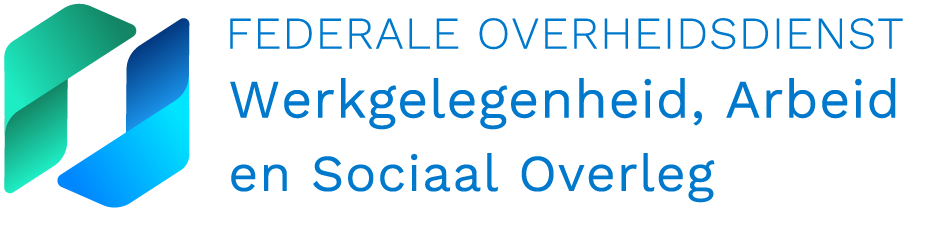 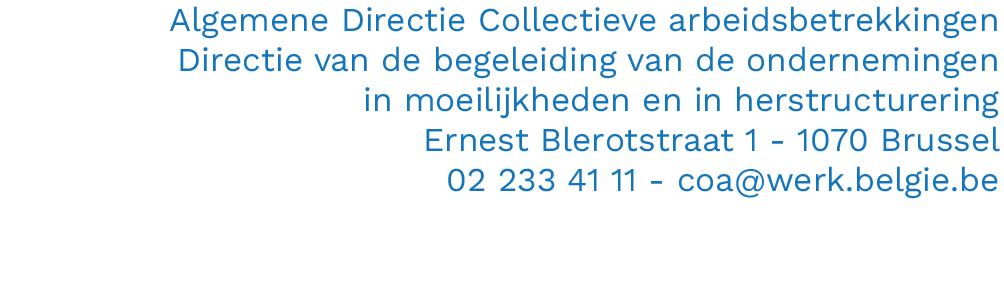 Aanvraagformulier vrijstelling van de vervangingsplicht voor werkloze(n) met bedrijfstoeslag in toepassing van art. 9, §2 van het K.B. van 3 mei 2007In te vullen formulier, terug te sturen binnen de termijnen voorzien in het koninklijk besluit van 3 mei 2007 (BS 08.06.2007):Ofwel, per aangetekend schrijven naar volgend adres: FOD Werkgelegenheid, Arbeid en Sociaal OverlegAlgemene Directie Collectieve ArbeidsbetrekkingenDirectie van de begeleiding van de ondernemingen in moeilijkheden of in herstructureringErnest Blerotstraat 11070 BrusselOfwel, via de applicatie: https://transfer.werk.belgie.be (PDF ondertekend met e-ID) Aanvraagformulier vrijstelling van de vervangingsplicht voor werkloze(n) met bedrijfstoeslag in toepassing van art. 9, §2 van het K.B. van 3 mei 2007In te vullen formulier, terug te sturen binnen de termijnen voorzien in het koninklijk besluit van 3 mei 2007 (BS 08.06.2007):Ofwel, per aangetekend schrijven naar volgend adres: FOD Werkgelegenheid, Arbeid en Sociaal OverlegAlgemene Directie Collectieve ArbeidsbetrekkingenDirectie van de begeleiding van de ondernemingen in moeilijkheden of in herstructureringErnest Blerotstraat 11070 BrusselOfwel, via de applicatie: https://transfer.werk.belgie.be (PDF ondertekend met e-ID) Datum van ondertekeningRegistratienummerOndernemings-of sector-CAO DuurNaamVoornaamGeboorte-datumDatum kennisgeving opzegDatum ingang SWTJaarAantal personenjaar - 5jaar - 4jaar - 3jaar - 2jaar - 1jaar: Situatie op datum van de aanvraag Situatie op 31.12jaar + 1Periode Totaal aantal dagen aangegeven aan de RSZ voor de arbeiders(waarde 1)Aantal dagen economische werkloosheid arbeiders(waarde 2)(DMFA code 71)%(waarde 2 gedeeld door waarde 1)4 kwartalen voorafgaand aan de aanvraag%JaarOmzetcijferjaar - 5jaar - 4jaar - 3jaar - 2jaar - 1 JaarDatumAantal personen